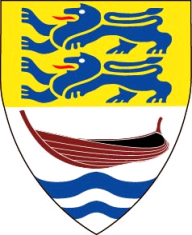 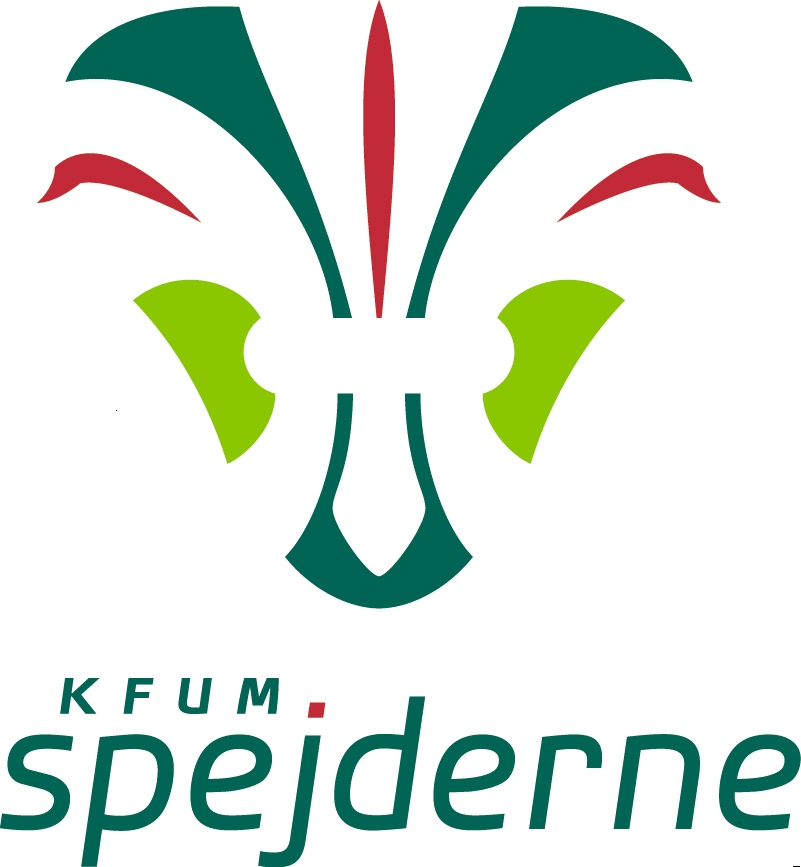 Bæver/ulveturnering 2018Bliv VEN med Naturen!	Kom med på Nydam Distriktsturnering for Bæver Familier og Ulve bander.	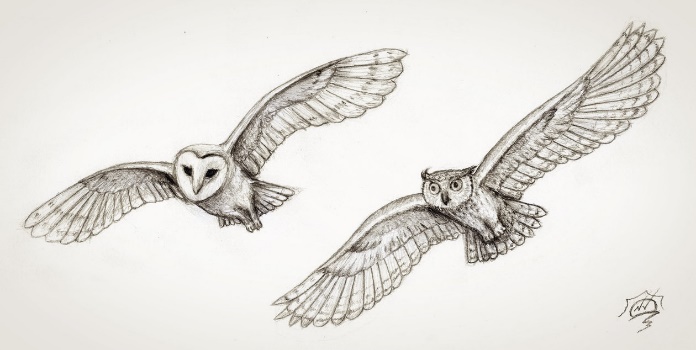 Bliv udfordret på jeres viden om fuglene, dyrene, træerne, sporene og meget mere om naturen. Og bliv Distriktets bedste Bande eller Familie!Det er lørdag den 26. maj kl. 9:15– 15:15Det er gratis at deltage Der vil være muligt at følge med på instagram @kfumspejderne Vi mødes ved Høruphav spejderhytte kl. 8:45 hvor vi kører samlet til Kær Vestermark ved Sønderborg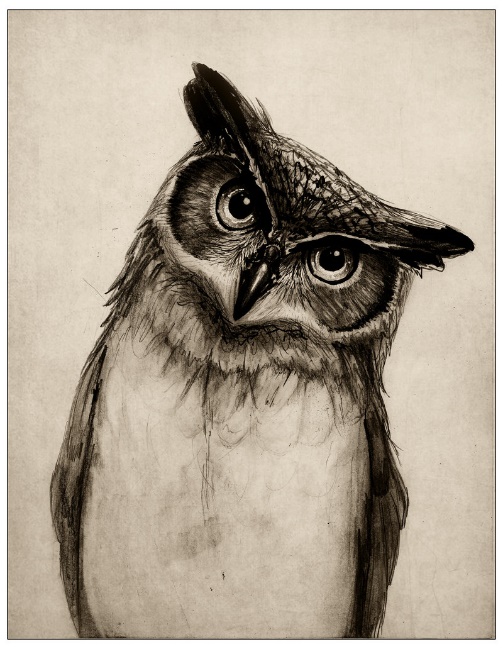 Medbring en lille rygsæk, da I skal gå rundt mellem posterne: Madpakke og drikkevareRegntøjGode sko uniformGå ikke glip af denne spændende oplevelse i naturen – skynd dig at tilmelde dig til næste spejdermøde
eller til din leder senest mandag den 11. maj. Bæver/ulveturnering 2018Navn___________________________________________Forældre Telefon _________________________________Jeg vil gene bage en kage____________Særlige behov__________________________________Jeg vil gerne køre ud (Jeg kan tage x antal børn med inkl. eget barn) _______________________Jeg vil gerne Hente hjem (Jeg kan tage x antal børn med inkl. eget barn) _______________________